ООО «Лаборатория ПРОСТОР»Программное обеспечение«ПРОСТОР.НПРЧ»вер. 2.0Инструкция по эксплуатации2022ТЕРМИНЫ, ОПРЕДЕЛЕНИЯ И ОБОЗНАЧЕНИЯАВРЧМ – автоматическое вторичное регулирование частоты и мощностиАРМ – автоматизированное рабочее местоАСУ ТП – система автоматического управления технологическим процессомБД – база данныхНПРЧ – нормированное первичное регулирование частотыНСИ – нормативно-справочная информацияОПРЧ – общее первичное регулирование частотыПО – программное обеспечениеРСУ – рынок системных услугСО ЕЭС – Системный Оператор ЕЭС РоссииОБЩИЕ ПОЛОЖЕНИЯНаименование ПО и Системы на его базеПолное наименование – Программное обеспечение «ПРОСТОР.НПРЧ».Система мониторинга и анализа НПРЧ, построенная на базе ПО ПРОСТОР.НПРЧ кратко обозначена в данном документе – Система, ПО.Назначение СистемыПО «ПРОСТОР.НПРЧ» предназначено для автоматического мониторинга (подсистема «Монитор») и анализа (подсистема «Ревизор») участия генерирующего оборудования в НПРЧ на уровне электростанции, оказывающего системные услуги (услуги по обеспечению системной надежности при работе на РСУ) НПРЧ. Программа устанавливается на сервер или виртуальную машину на электростанции и осуществляет информационный обмен с системами сбора технологических данных, формирует архивы данных мониторинга, отчеты по анализу участия в НПРЧ и электронные письма при необходимости.ПО устанавливается на сервер или виртуальную машину на электростанции и осуществляет информационный обмен с другими системами, предоставляющими данные по:Активной мощности генераторов;Частоте вращения генераторов;Заданию плановой мощности по каждому генератору;другим технологическим параметрам по необходимости. Эти данные собираются, обрабатываются и архивируются. В результате обработки в ПО формируются файлы мониторинга НПРЧ в требуемом СО ЕЭС формате и сохраняются на ftp сервер, а также производится анализ НПРЧ по формализованным критериям оценки участия генераторов в НПРЧ СО ЕЭС.Операторские интерфейсы ПО «ПРОСТОР.НПРЧ» позволяют отображать на одном графике частоту, мощность, задание плановой мощности по каждому генератору. В ПО есть возможность настраивать интеграцию с почтовым сервером для отправки диагностических отчетов о работоспособности системы или в случаях нарушений при участии в НПРЧ. Также интерфейсы предоставляют возможность настроек ПО. ПО «ПРОСТОР.НПРЧ» предназначено для работы в темпе производственного процесса и работает в режиме 24 часа в сутки 7 дней в неделю.Предоставление данных мониторинга НПРЧ в СО ЕЭС осуществляется по протоколу ftp в соответствии с требованиями регламентирующих документов СО ЕЭС.ФУНКЦИИ СИСТЕМЫ«ПРОСТОР.НПРЧ» имеет следующие функции:  Информационный обмен с источниками данных по цифровым протоколам информационного обмена:  Modbus TCP МЭК 60870-5-104 OPC UA и др.  Формирование часовых файлов архива для предоставления данных мониторинга в СО ЕЭС в требуемом формате Выполнение расчёта в соответствии с критериями контроля участия в НПРЧ и формирование отчета:  в автоматическом режимев ручном режимеАвтоматическая отправка отчётов персоналу станции (или другим настроенным адресатам):  по факту нарушения участия в НПРЧ по настроенному расписанию (например, раз в месяц) – диагностика работоспособности Сохранение результата анализа участия в НПРЧ (*.html) в файловом хранилище. Операторский web-интерфейс, предназначенный для настроек ПО, работы по запросу диспетчерского управления и графического мониторинга данных. Самодиагностика системы, мониторинг использования вычислительных ресурсов и формирование лога ошибок и сообщений. Конфигуратор алгоритма расчета для предоставления возможности персоналу станции самостоятельно настраивать расчет.Формат выходных данныхВ результате анализа участия генерирующего оборудования в НПРЧ формируются следующие выходные данные:  Файлы архивов мониторинга НПРЧ, предоставляемые в СО ЕЭСФайл в формате *.html, содержащий отчёт по анализу участия генерирующего оборудования в НПРЧ с графиками результатов анализа.  Примеры графиков отчёта приведены в Приложении 1.  Алгоритм контроля  Алгоритм контроля реализован в соответствии с «Критериями контроля участия генерирующего оборудования в нормированном первичном регулировании частоты» (Приложение №2 к Порядку определения объемов оказанных услуг по НПРЧ (Приложение №3 к Договору оказания услуг по нормированному первичному регулированию частоты)). Требования к информационному обмену  Для работы ПО «ПРОСТОР.НПРЧ» требуются следующие сигналы:  активная мощность [МВт]частота [Гц]плановое задание мощности [МВт]задание вторичной мощности [МВт] (при одновременном участии в АВРЧМ)ТС «Централизованный» (при одновременном участии в АВРЧМ) Эти 	сигналы 	должны 	измеряться 	с 	точностью, 	удовлетворяющей требованиям регламентирующих документов СО ЕЭС. Информационный обмен должен осуществляться по цифровым протоколам связи с периодом не более 1 сек.  Для проверки связи от источника данных должен пересылаться постоянно меняющийся аналоговый сигнал. Системные требования  Рекомендуемая ОС для установки ПО «ПРОСТОР.НПРЧ»: AstraLinuxSE 1.6  Рекомендуемые вычислительные ресурсы:  Процессор: не хуже 2.4 ГГц 6 ядер.  Оперативная память: не менее 8 ГБ.  Место на диске: не менее 100 Гб.  Требуемые аппаратные ресурсы: EthernetТребуемое ПО для запуска интерфейсов пользователя: 	web-браузер (один из):Google ChromeMicrosoft EdgeMozilla FirefoxЯндекс-браузерТехническая поддержка  При заключении договора с нашей компанией, вы получите в нашем лице надежного партнера по сопровождению ПО. Наша компания реализовала более 180 проектов в электроэнергетике. В структуре компании есть подразделение технической поддержки, оказывающее услуги в круглосуточном режиме.   В рамках поддержки устраняются выявленные неисправности, подключаются новые источники данных, происходит корректировка и адаптация алгоритмов по мере изменения методик СО ЕЭС. Так же, по договору поддержки оказываются услуги по подготовке обоснований корректности участия генерирующего оборудования в НПРЧ, актуализации алгоритмов, учет дополнительных появляющихся сигналов, поддержка при разборе спорной ситуации с СО ЕЭС. Интерфейсы  Все интерфейсы ПО «ПРОСТОР.НПРЧ» выполнены в виде веб-страниц и открываются в современных браузерах.  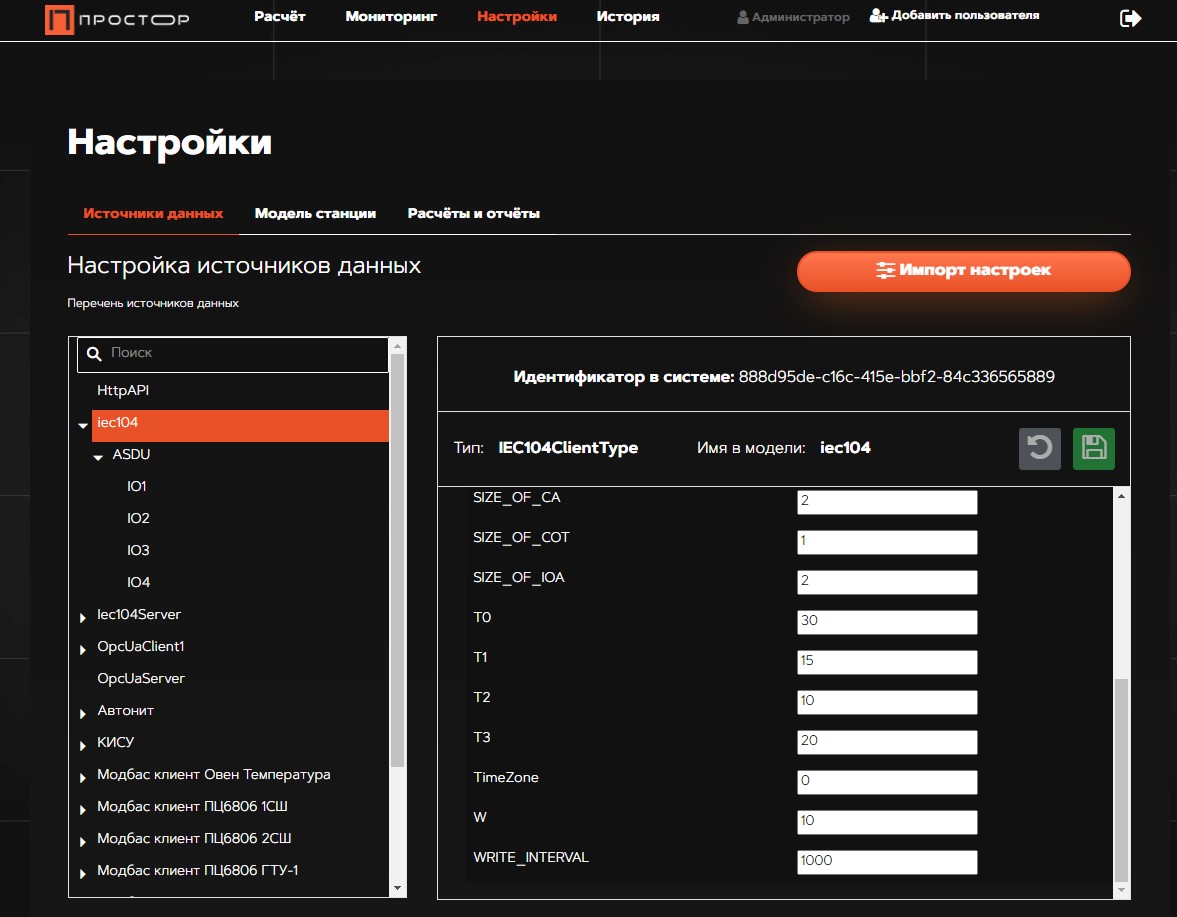 Рисунок 1. Настройка информационного обмена 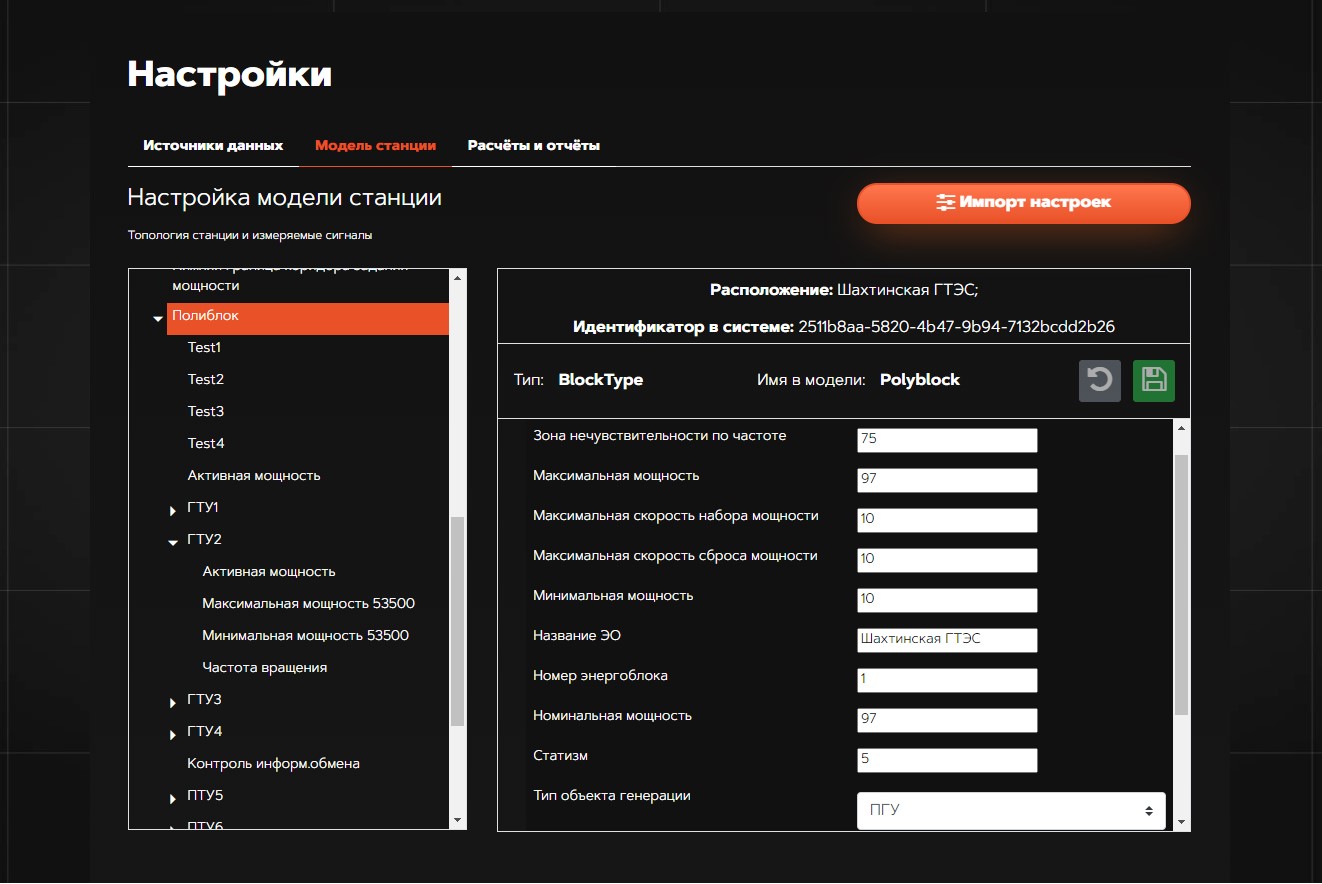 Рисунок 2. Настройка модели объектов генерации 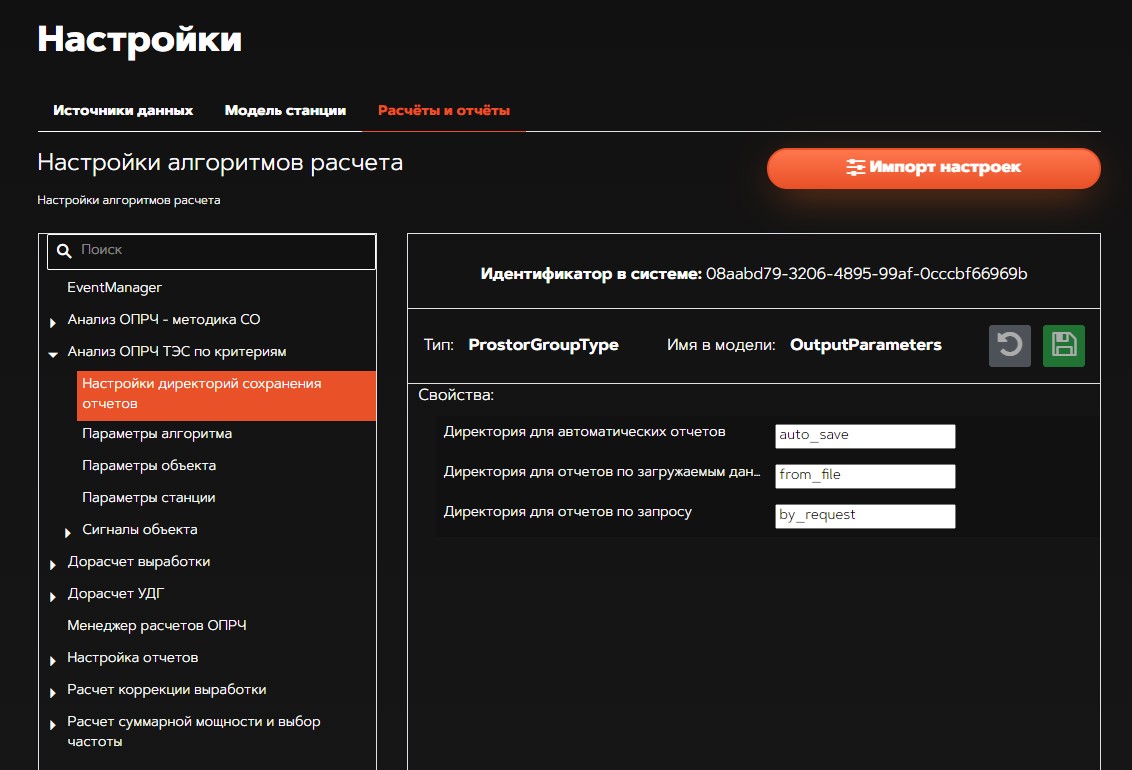 Рисунок 3. Файловое хранилище и адреса для рассылки отчетов 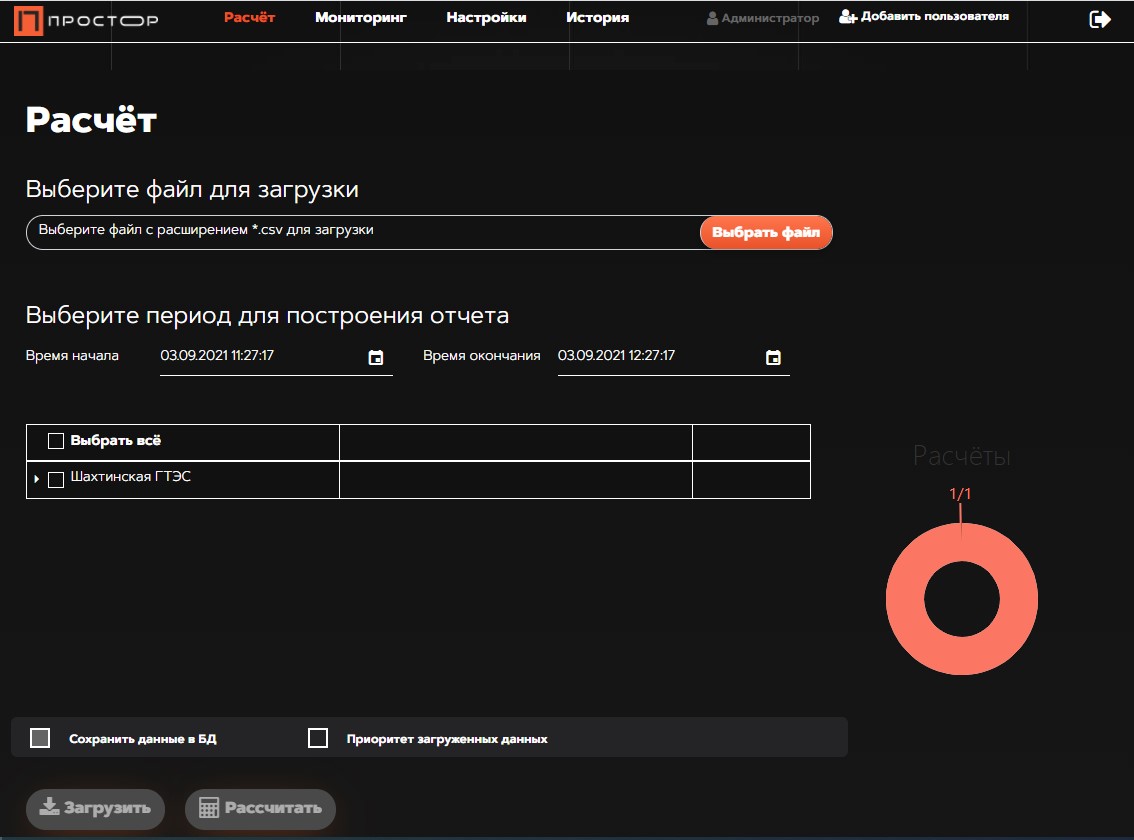 Рисунок 4. Расчет на данных Системы или из загружаемых из файла 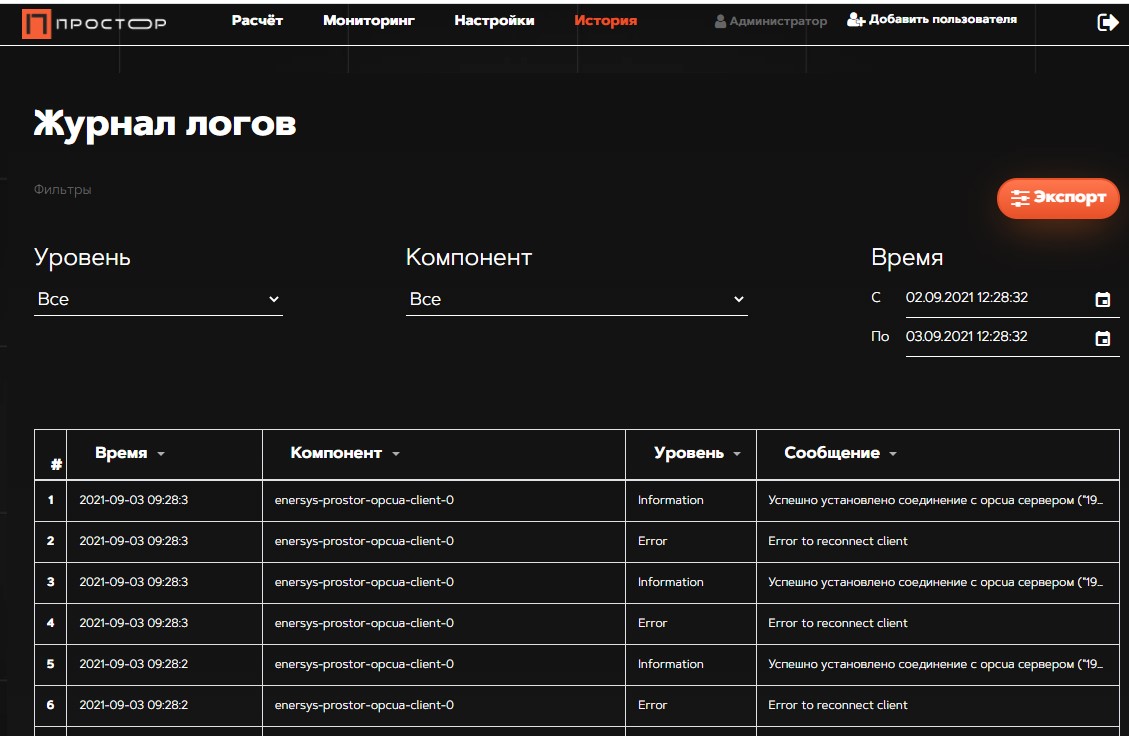 Рисунок 5. Журнал логов  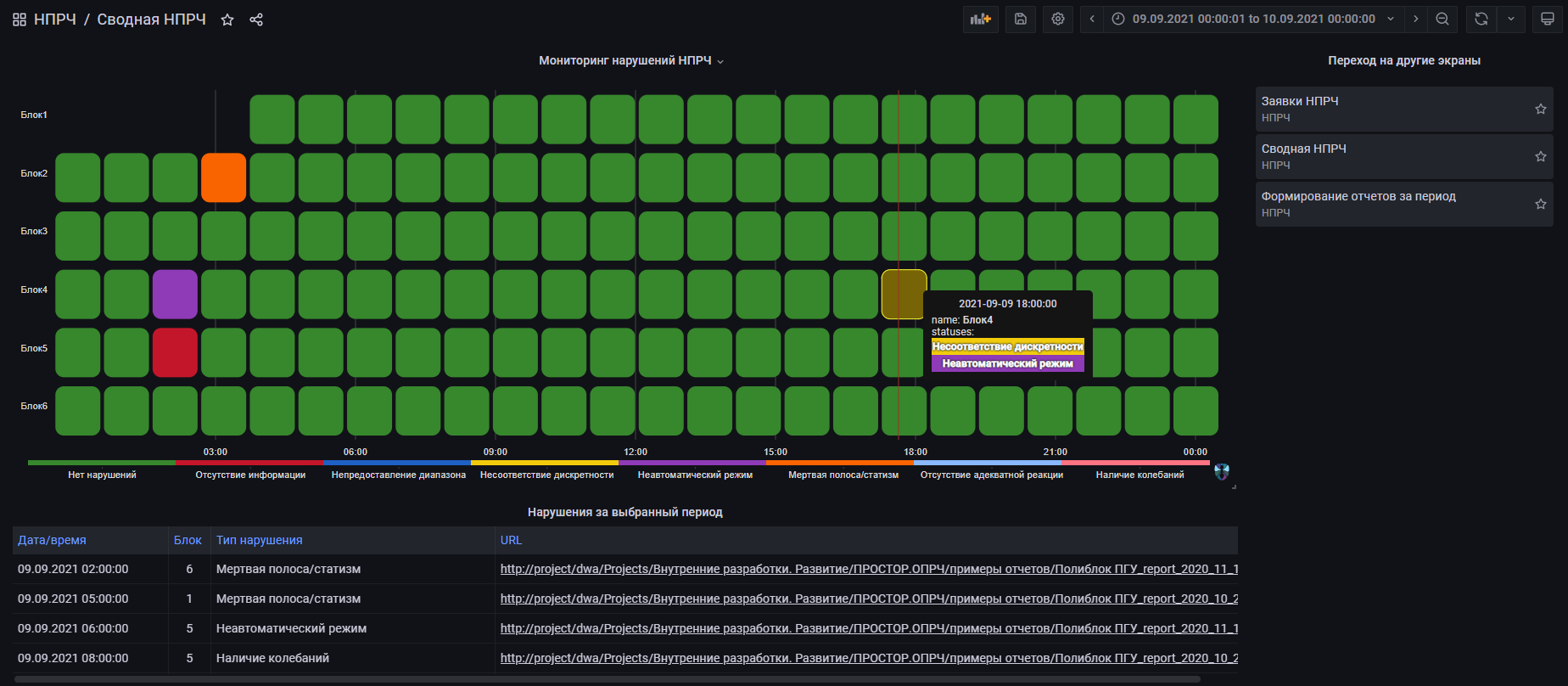 Рисунок 6. Просмотр архивных данных контроля участия в НПРЧ Приложение 1. Примеры анализа участия в НПРЧ по формализованным критериям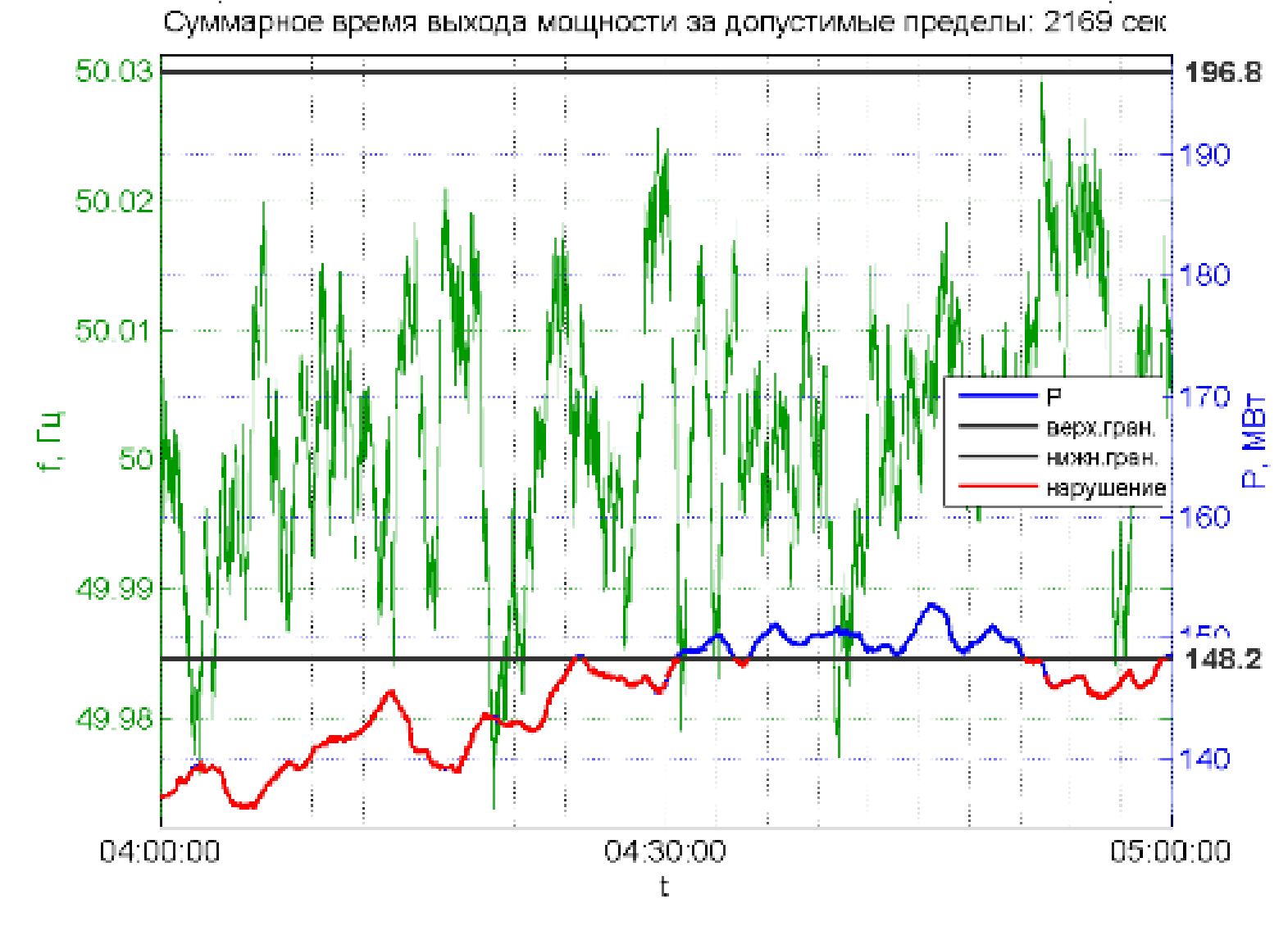 Рисунок 7. Критерий "Непредоставление диапазона первичного регулирования" 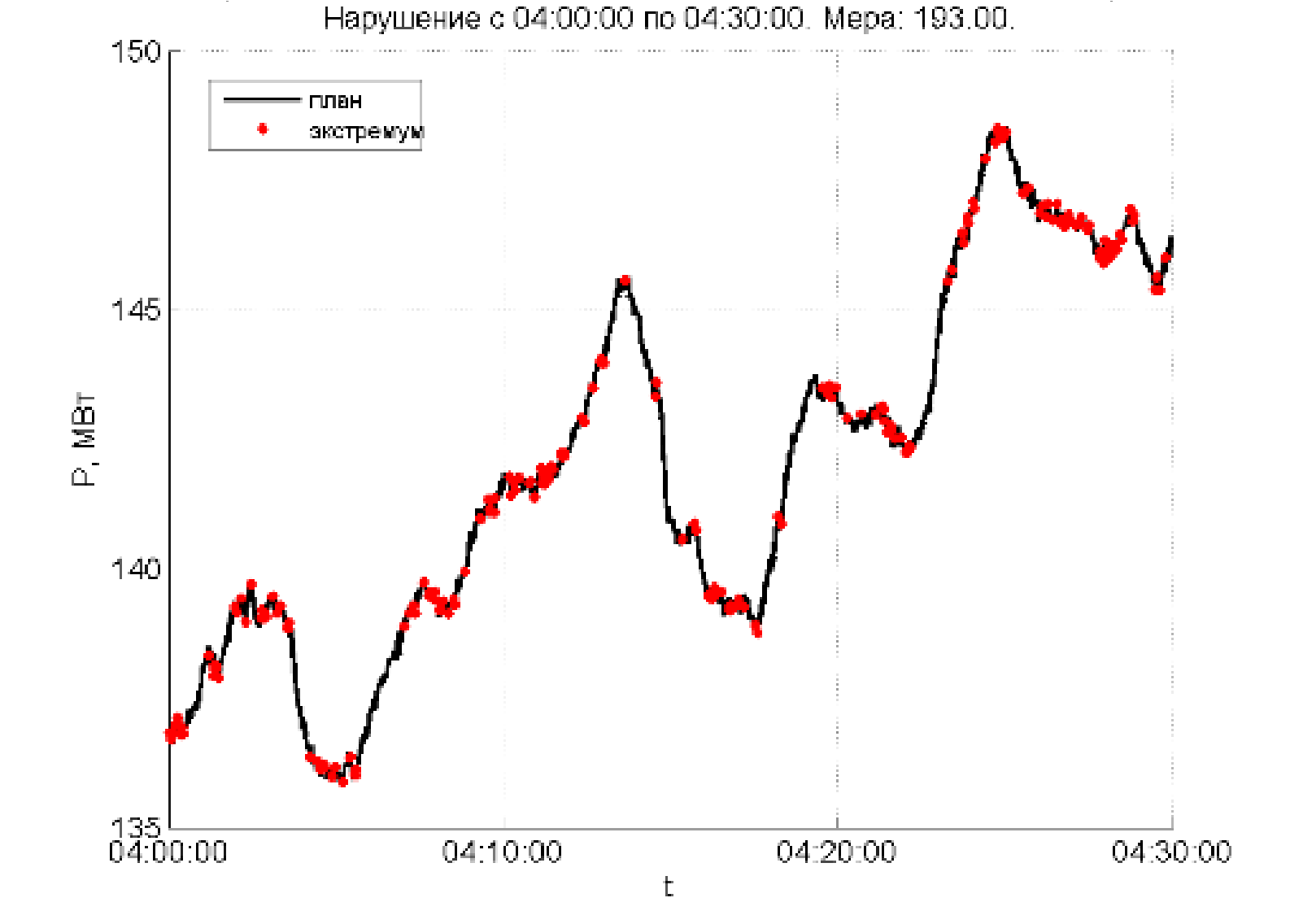 Рисунок 8. Критерий «Неавтоматический режим САУМ» 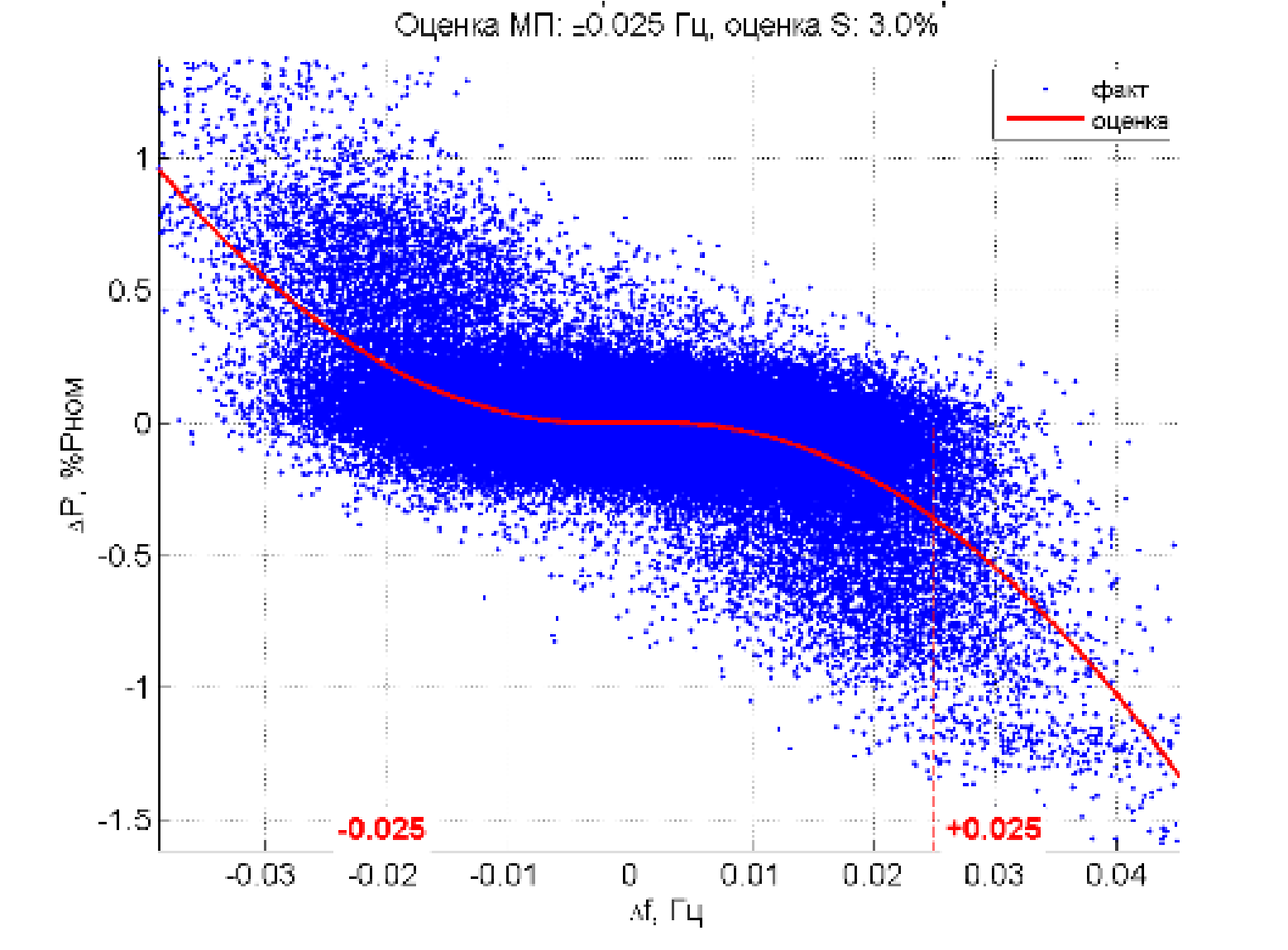 Рисунок 9. Критерий «Несоответствие величины МП/статизма требуемым» 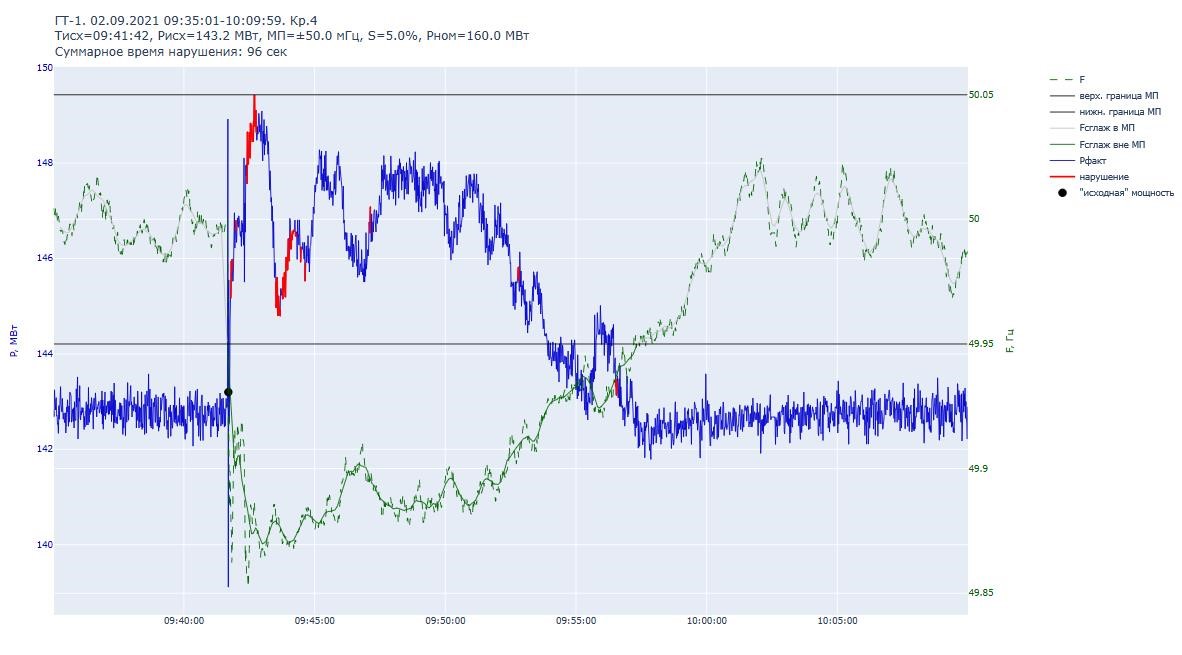 Рисунок 10. Критерий "Отсутствие адекватной/должной реакции" 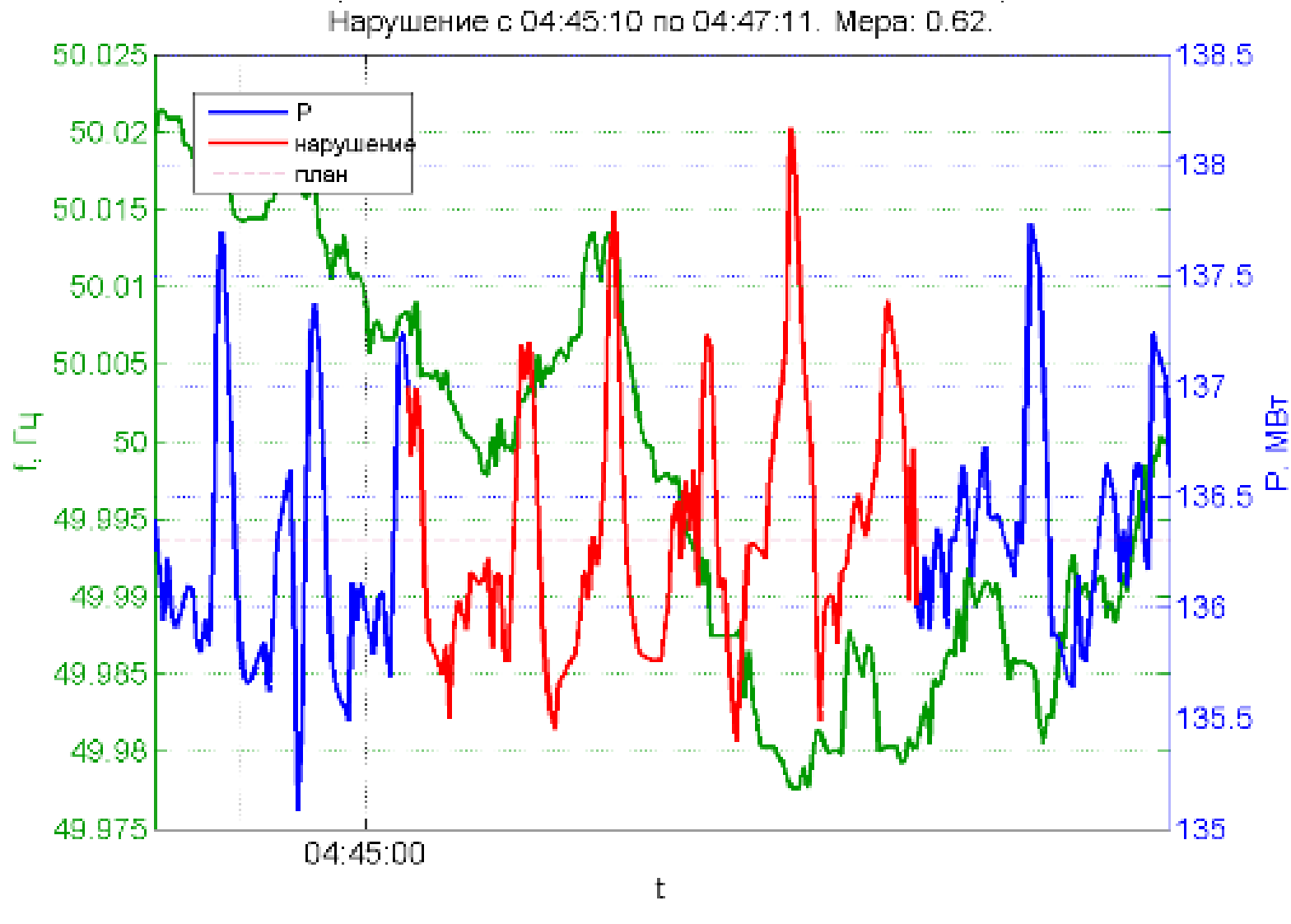 Рисунок 11. Критерий "Наличие колебательного процесса" 